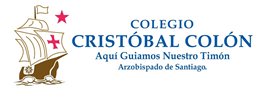 Evaluación formativa Actividad 11° básico 2020Rúbrica evaluaciónActividad: “1BASICO_LENGUAJE_AGARAYMMALDONADO (Grafomotricidad)”Nombre: __________________________________________________________________________Curso: ______________PTPO8Indicadores210POCumplimientoRealiza todas las actividades indicadas Realiza más de la mitad de las actividades indicadas Realiza menos de la mitad de las actividades indicadas GrafomotricidadEscribe sobre las líneas Escribe medianamente sobre las líneas No escribe sobre las líneasEscritura de letras Completa la escritura de cada letra Completa medianamente la escritura de cada letra. No completa la escritura de cada letra.PresentaciónPresenta la actividad limpia y en la carpeta dispuesta para elloPresenta la actividad limpia.Presenta la actividad sucia o en mal estado. 